Søknad om markedsføringstillatelse for parallellimportert legemiddel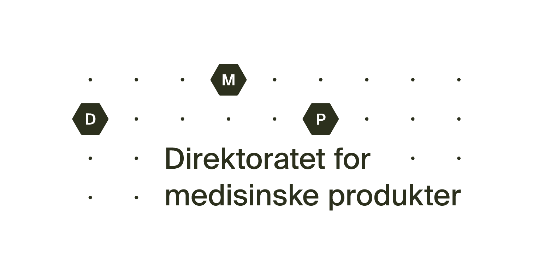 Send ferdig utfylt skjema til post@dmp.no. 1. Opplysninger om legemidlet i Norge1.1. Handelsnavn som skal benyttes ved markedsføring av legemidlet i Norge:      1.2. Legemiddelform      1.3. Styrke:      1.4. Pakningsstørrelser:       2. Opplysninger om firma som skal inneha markedsføringstillatelse for parallellimportert legemiddel i Norge2. Opplysninger om firma som skal inneha markedsføringstillatelse for parallellimportert legemiddel i Norge2.1. Firmanavn:      2.1. Firmanavn:      2.2. Adresse:      2.2. Adresse:      2.3.. Land:      2.3.. Land:      2.4. Fakturaadresse:      2.4. Fakturaadresse:      2.5. E-post:      2.6. Telefon:      3. Kontaktperson med fullmakt til å kommunisere på vegne av søker3. Kontaktperson med fullmakt til å kommunisere på vegne av søker3. Kontaktperson med fullmakt til å kommunisere på vegne av søker3.1. Navn:      3.2. Adresse:      3.2. Adresse:      3.2. Adresse:      3.3. E-post:      3.3. E-post:      3.4. Telefon:      4. Opplysninger om legemidlet i eksportlandet	4.1 Eksportland:      4.2 Handelsnavn:      4.3. Legemiddelform      4.4. Styrke:      4.5 MT-nr. i eksportlandet:      4.6  MT-innehavers navn og adresse i eksportlandet; <navn>, <by>, <land>      4.7 Tilvirker ansvarlig for batch release, navn og adresse:      4.8 Legemiddelforskriften § 4-8 b stiller særskilt krav til varsling for å kunne parallellimportere patentbeskyttet legemiddel fra enkelte EU-land. Se også Patentforskriften av 20. desember 1996 nr. 1162 § 109a. Ja, varsel er sendt senest en måned før innsendelsen av denne søknaden. Dokumentasjon på at dette er gjort følger vedlagt  Nei, varsel er ikke sendt fordi legemiddelet ikke er patentbeskyttet i eksportlandet.5. Opplysninger om det direkteimporterte legemidlet5. Opplysninger om det direkteimporterte legemidlet5.1 Handelsnavn:      5.1 Handelsnavn:      5.2. Legemiddelform:      5.2. Legemiddelform:      5.3. Styrke:      5.3. Styrke:      5.4 MT-nr.      5.5 Reseptgruppe      5.6 Navn og adresse til MT-innehaver; <Navn>, <By>, <Land>:      5.6 Navn og adresse til MT-innehaver; <Navn>, <By>, <Land>:      6.	Opplysninger om ometikettering/ompakking6.1. Beskrivelse av ometiketterings- og ompakkingsprossessen:      6.2. Ved reseptgruppe CF, angis ønsket pakningsstørrelser i hver reseptgruppeReseptgruppe F:      Reseptgruppe C:      6.3 Firmanavn:      6.4. Adresse:       Bekreftelse på tilvirkertillatelse ligger vedlagt7. Beskrivelse av forskjeller mellom direkteimportert og parallellimportert preparat7.1 Forskjeller av betydning (merking og emballasje, farge, delestrek, fasong, størrelse):      8. Vedlegg Skan og/eller foto på indre og ytre emballasje samt av produkt Utkast til merking av indre emballasje (mock-ups) Utkast til merking på ytre emballasje (mock-ups) Utkast til pakningsvedlegg9. Underskrift9. UnderskriftDato:      Søkers underskrift:      